BeitrittserklärungHiermit erkläre ich meinen Beitritt zu „Viel-Seitig. Förderkreis StadtbüchereiIbbenbüren e.V.“Name: ____________________________________________________________Geb.-Datum: _______________________________________________________Straße: ___________________________________________________________Wohnort: __________________________________________________________Telefon: ___________________________________________________________E-Mail: ___________________________________________________________Ort, DatumUnterschriftWir bitten darum, die folgende Einzugsermächtigung auszufüllen. Sieerleichtern uns dadurch die Arbeit.EinzugsermächtigungMein Jahresbeitrag beträgt: ______________ EUR (mindestens 10,00 EUR). DerBetrag soll von meinem Konto bei derBank: _____________________________________________________________IBAN: _____________________________________________________________BIC: ______________________________________________________________bis auf Widerruf jährlich abgebucht werden.Ort, DatumUnterschriftSenden Sie diese Beitrittserklärung bitte ausgefüllt und unterschrieben anfolgende Adresse oder geben Sie sie einfach bei Ihrem nächsten Besuch in derStadtbücherei persönlich ab.Stadtbücherei IbbenbürenOststraße 2849477 Ibbenbüren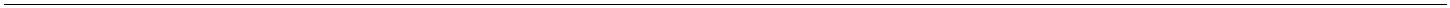 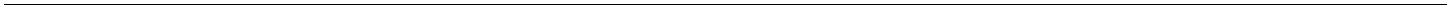 